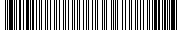 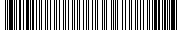 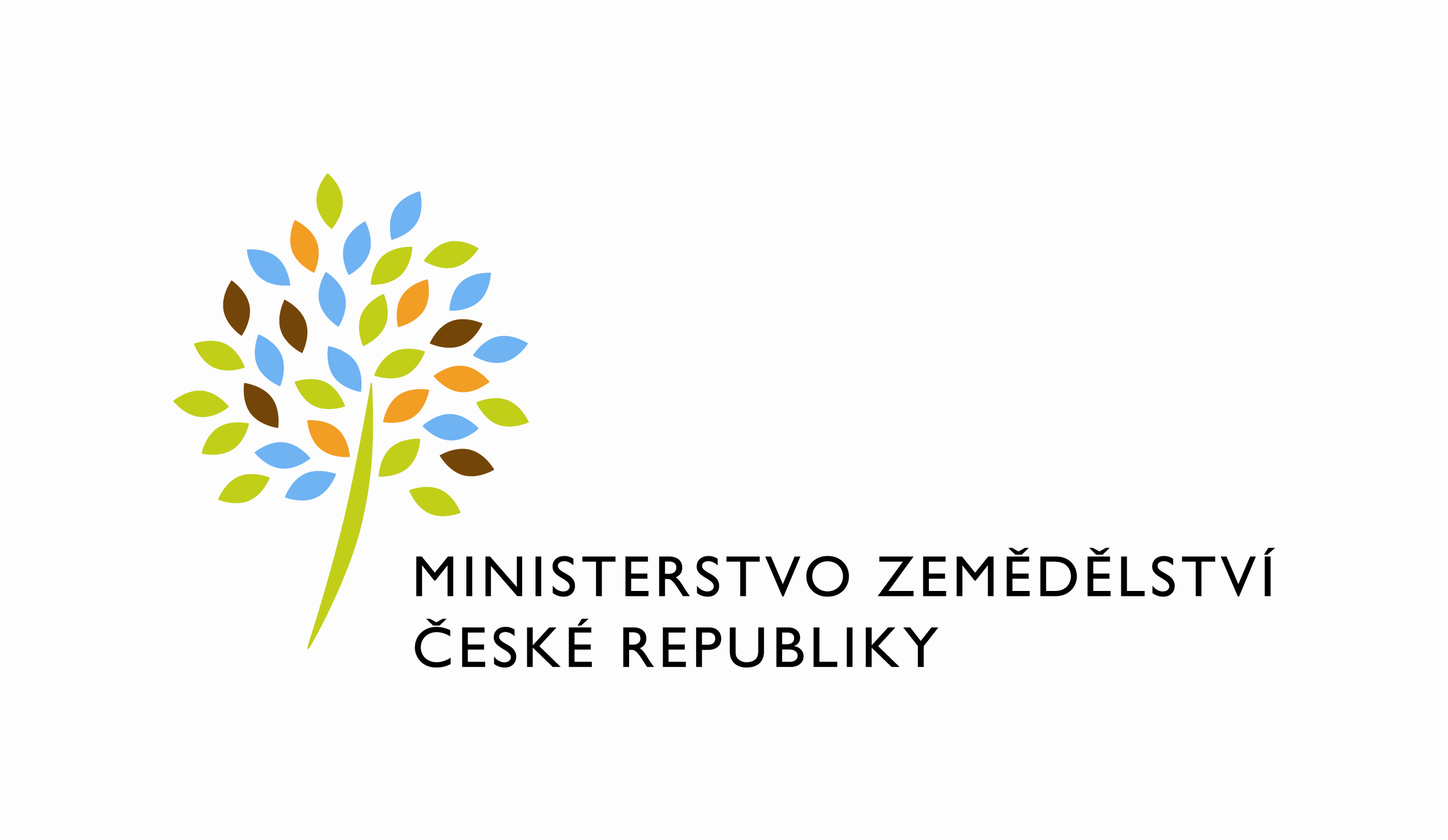 adresa: Těšnov 65/17, Nové Město, 110 00 Praha 1DATUM: 8. 12. 2021Prodloužení termínu dodání Objednávky 4500137665 k PZ_PRAIS_II_2021_No636_HR-001_Drob_upravy_III, Z32327Vážený pane xxx,oznamujeme Vám tímto prodloužení termínu dodání objednávky č. 4500137665 k PZ_PRAIS_II_2021_No636_HR-001_Drob_upravy_III, Z32327.Nový termín dodání: do 30. 6. 2022Zdůvodnění:Prodloužení je realizováno z důvodu nevyčerpání alokovaných člověkodnů.S pozdravemPřílohy:útvar: Odbor informačních a komunikačních technologiíČíslo útvaru: 11150VÁŠ DOPIS ZN.:	 ZE DNE:	 SPISOVÁ ZN.:	 74VD15544/2018-11153NAŠE ČJ.:	 MZE-69078/2021-11152VYŘIZUJE:	Bc. Petra HonsováTelefon:	221811019E-MAIL:	Petra.Honsova@mze.czID DS: 	yphaax8O2 IT Services s.r.o.Vážený panxxxZa Brumlovkou 266/2Michle140 00 Praha 4%%%el_podpis%%%Ing. Oleg Blaškoředitel odboruOtisk úředního razítka